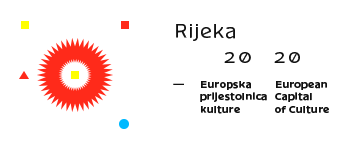 OBRAZAC ZA PRIJAVU NA NATJEČAJza radno mjesto: Voditelj programa (m/ž)Opći podaciRadno iskustvoPregled radnog iskustva za evidentirani radni stažObrnuto kronološkim redom navedite osnovne informacije o poslovima koje ste obavljali i koji su evidentirani o dokazu o radnom stažu, a koji se mogu smatrati relevantnima za ovo radno mjesto (do 5 poslova)Pregled radnog iskustva za neevidentirani radni staž(ako postoji)Obrnuto kronološkim redom navedite osnovne informacije o poslovima koje ste obavljali, koji nisu evidentirani u dokazu o radnom stažu, a koji se mogu smatrati relevantnima za ovo radno mjesto (do 5 poslova)Pregled iskustva volonterskog rada (ako postoji)Obrnuto kronološkim redom navedite osnovne informacije o poslovima koje ste obavljali volonterski, a koji se mogu smatrati relevantnima za ovo radno mjesto (do 5 poslova)Znanja i sposobnostiUkratko predstavite Vaša znanja i sposobnosti:poznavanje aktualnih trendova u kulturi i umjetnosti na međunarodnoj scenipoznavanje rada na računalustručne, radne i organizacijske sposobnostikomunikacijske vještineaktivno znanje engleskog jezika u govoru i pismuProgramski pravciNaši programski pravci su različiti. Očekujemo i da će njihovi voditelji biti različiti. Koji Vas programski pravac najviše zanima? Kojem biste mogli najviše doprinijeti s obzirom na Vaše iskustvo? Odaberite najviše dva programska pravca i označite ih brojkama: „1“ za prvi izbor i „2“ za drugi izbor.Ukratko obrazložite svoj odabir. Navedite Vaše ključne profesionalne reference (Vaše iskustvo) i motivaciju za rad na odabranim programskim pravcima. IZJAVA O TOČNOSTI I ISTINITOSTI PODATAKAPod  materijalnom  i  kaznenom  odgovornošću,  svojim  potpisom jamčim za istinitost i točnost svih podataka koji su navedeni u obrascu za prijavu na natječaj , kao i u priloženoj dokumentaciji.Ime i prezime:Datum rođenja:E-mail:Telefonski broj:Državljanstvo:Vrsta stručne spreme:Ukupni evidentirani radni staž (u godinama):Naziv poslodavcaNaziv radnog mjestaGlavni poslovi i zadaciUkupno trajanje (GG/MM/DD)Naziv poslodavcaGlavni poslovi i zadaciGodina i trajanje (godina, br. mjeseci)Naziv poslodavcaGlavni poslovi i zadaciGodina i trajanje(godina, br. mjeseci)Dvadeset sedam susjedstava, Ciglena kuća, Doba moći,  Lungomare / Coast Lines iKitchen.Ime i prezime:Mjesto i datum:Vlastoručni potpis: